Materská škola Nábrežie 4.apríla 1986/20, Liptovský MikulášZápis detí na predprimárne vzdelávanie na šk. rok 2022/2023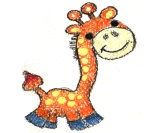 Termín zápisu:2. 5.2022 a 3. 5.2022 :  osobne podať žiadosť  v riaditeľni MŠ                             v čase od 7.00 -16.00 hod.4. 5.2022 do 6. 5.2022  : 1.naskenovanú zaslať na emailms4aprillm@gmail.com2. vložiť do poštovej schránky3. poštou                            Pre dieťa,  ktoré  do  31. augusta  2022  (vrátane)  dosiahlo  päť  rokov  veku,                       je predprimárne vzdelávanie povinné.Dieťa sa na predprimárne vzdelávanie prijíma na základe písomnej žiadosti zákonného zástupcu, ktorú podáva riaditeľke MŠ.Žiadosť sa podáva spolu s potvrdením o zdravotnej spôsobilosti od všeobecného lekára pre deti a dorast, potvrdenie o zdravotnej spôsobilosti musí obsahovať aj údaj               o povinnom očkovaní dieťaťa. Ak  pôjde  o prijatie  dieťaťa  so  špeciálnymi výchovno-vzdelávacími  potrebami,              k žiadosti  o prijatie dieťaťa  na  predprimárne  vzdelávanie  sa  prikladá  aj  vyjadrenie  príslušného  zariadenia výchovného poradenstva a prevencie i odporučenie všeobecného lekára pre deti a dorast.Vyplnenú žiadosť je potrebné odovzdať do 6.5.2022, podpísanú obidvoma rodičmi.Formulár žiadosti, potvrdenie o zdravotnej spôsobilosti  a dotazník si môže rodič:stiahnuť na www.zirafka.sk ,v dokumentochprísť si zobrať osobne do MŠPísomné rozhodnutie o prijatí alebo neprijatí dieťaťa na predprimárne vzdelávanie si zákonný zástupca prevezme osobne, alebo poštou najneskôr do 15.6.2022.Podmienky prijímania:Prednostne sa prijímajú deti, ktoré spĺňajú podmienky v zmysle § 59 ods. 2 zákona 245/2008 Z. z. a to: Na predprimárne vzdelávanie sa prednostne prijíma:Dieťa, ktoré dosiahlo päť rokov veku do 31. augusta 2022 - predprimárne vzdelávanie je povinné.Dieťa , ktoré pokračuje v plnení predprimárneho vzdelávania.Na predprimárne vzdelávanie sa ďalej môže prijať:Súrodenci detí, ktoré momentálne navštevujú MŠ.Dieťa od troch rokov veku (trojročné dieťa je také, ktoré dovŕšilo tri roky do 31.8.  príslušného roka)Výnimočne môže byť prijaté dieťa  po dovŕšení dva a pol roka veku, ak má osvojené hygienické návyky (bez plienok, cumľa, vie sa najesť a napiť z pohára)   a sú vytvorené kapacitné, personálne a hygienické  podmienky. Ak je zvýšený záujem zákonných zástupcov o prijatie dieťaťa do MŠ, nie je možné uprednostniť dieťa mladšie ako tri roky pred prijatím starších detí.Poradie podania žiadosti nerozhoduje o prijatí do MŠ.Bližšie informácie poskytne riaditeľka MŠ na tel. čísle 0911 975 395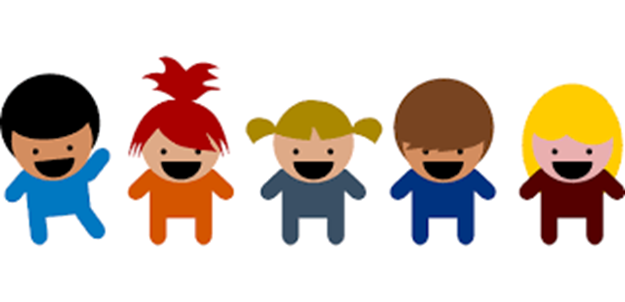 V Liptovskom Mikuláši, 29.03.2022                         Magda Riessová, riaditeľka MŠ Žirafka